READ THIS NOW!				NOTES & INSTRUCTIONS			READ THIS NOW!General: The current FAI Sporting Code (General Section and Section 7) defines all requirements for badges & records in hang gliders Class 1,2,3,4, & 5 and should be read in conjunction with current publications from your national aero club (NAC).Evidence: While it is desirable that all evidence be completed on this form, separate pieces of paper are acceptable if theycontain all relevant information and are certified by the Official Observer (O.O.).OFFICIAL OBSERVER CERTIFICATE  (For additional observers, use a separate sheet of paper).Name of chief controlling official observer (please print):__________________________________________________________O.O. N°:_________  O.O. Address:____________________________________________________________________________I certify I am satisfied with the veracity and completeness of the pilot’s documentation, and request that the NAC and/or FAI process the record or badge claim.  O.O. Signature:______________________________________________________________________FLIGHT DETAILS (Required for all flights).Date of flight:________________  Place of take-off:______________________________________________________________Type of take-off (foot, aerotow, winch tow, vehicle tow, other):________________________________________________________Glider type & serial N°:______________________________________________________________________________________PASSENGER CERTIFICATE  (Only required for multiplace records).I certify that the passenger is at least 14 years old.  Pilot signature:__________________________________________________Passenger Name, Age, Sex:__________________________________________________________________________________Passenger Address:________________________________________________________________________________________Passenger Signature:_______________________________________________________________________________________AEROTOW / WINCH RELEASE / ENGINE-OFF CERTIFICATE (Required if foot-launch takeoff not used.) I certify the glider was released at: (exact position):_______________________________________________________________at:________ hours at:___________ metres AMSL / AGL.  O.O. signature:______________________________________________Tow pilot/driver name (print):__________________________  Tow vehicle registration:____________________________________Tow pilot/driver signature:__________________________________________________________________________________BAROGRAPH CERTIFICATE (Required only if barograph was used). I certify that I inspected the barograph and observed it function before flight.  O.O. Signature:________________________________Barograph Model, Serial N°:___________________  Flight Recording N° (if applicable):__________________________________I certify I inspected the barograph after flight; it appeared un-tampered with. . O.O. Signature________________________________GPS CERTIFICATE (Required if GPS was used). I certify that I inspected the GPS and observed it function before flight.  O.O. Signature____________________________________GPS (Make & Model):________________________________ Serial N°_______________________________________________I certify I inspected the GPS after flight; it appeared un-tampered with. O.O. Signature______________________________________I certify that I was present when the flight tracklog was downloaded using_________________________(name of tracklog verification program) and that it fully supported the claimed flight________________________________________________ O.O. Signature ___________________________________________________DIFFERENCE of HEIGHT CERTIFICATE  (Required for all speed and distance flights).I certify that the altitude of the pilot at the departure point was_______________ metres AMSL.I certify that the altitude of the finish point is _________________ metres AMSL, providing a difference of ____________________m.The distance flown was ________________km.  The ratio of distance (in metres) to difference in height is______________________(Determine altitude of pilot at departure point through observation or preferably by inspection of barogram, with barograph clock synchronised to O.O.’s clock, and with pilot communicating to O.O. the time of crossing the departure point.).Altitude Claim (Required for all claims involving gain of height).Type of claim (Silver, Gold, Diamond, Record, Other):______________________________________________________________Initial low point of flight ______________ m AMSL.  Subsequent high pt. _______________ m AMSL.  Difference: ___________ m.For barographs only (not GPS): I certify I have examined and found correct the barogram calibration trace made on (date) :________________.O.O. signature:__________________________________________________________________TURN POINT/GOAL DECLARATION (Required before flight, otherwise invalid. Data should match Task Declaration Form)I declare the flight course listed below.  Pilot’s signature:____________________________________________________________Takeoff Place:_____________________________________________	Lat._____________°N/S;	Long.______________ °W/EStart point:________________________________________________	Lat._____________°N/S;	Long.______________ °W/E1st turn point:______________________________________________	Lat._____________°N/S;	Long.______________ °W/E2nd turn point:_____________________________________________	Lat._____________°N/S;	Long.______________ °W/E3rd turn point:______________________________________________	Lat._____________°N/S;	Long.______________ °W/EFinish point:_______________________________________________	Lat._____________°N/S;	Long.______________ °W/ELanding point:_____________________________________________	Lat._____________°N/S;	Long.______________ °W/EI certify that I witnessed the GPS tracklog cleared before flight, and that I took possession of the GPS after the flight. I examined the GPS tracklog evidence post-flight and verify that the turn points were rounded in the correct sequences and that the pilot’s glider entered the observation zones.O.O. Signature:____________________________________________________________________________________________START & FINISH TIME CERTIFICATE (Required only for speed tasks).I certify that I have examined the pilot’s GPS tracklog, or witnessed cross the start & finish lines, and submit the following times:Start time:______________ HH:MM:SS; Finish time:_______________ HH:MM:SS;  Course time:________________ HH:MM:SS.O.O. Signature:____________________________________________________________________________________________LANDING CERTIFICATE (Required for all distance and speed flights).I certify that I landed the glider at (exact position):__________________________________________________________________at:_______ HH:MM (landing time).  Pilot’s signature:_______________________________________________________________O.O./witness name, address (print), signature:___________________________________________________________________2nd witness name, address (print), signature:____________________________________________________________________PILOT’S STATEMENT (Required for all badge and record claims).I certify that this is a true statement regarding a flight made by me, and I request that the NAC process the claim.  Attached is all required supporting evidence.  I understand that an incomplete or incorrect application will be returned to the presiding O.O.  I certify that the flight was made in accordance with the national air regulations and with the FAI Sporting Code (General Section and Section 7).Date:_____________  Pilot’s signature:_________________________________________________________________________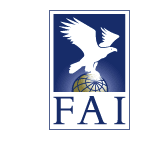 Fédération Aéronautique InternationaleApplication Form for Soaring Flight Badge & Record ClaimsType of Record: World   □       Continental      □Please print clearly!Name, Nationality __________________________________ Sex 	______________Pilot’s Address 	__________________________________________________________________________________________________________________________National Aero Club 	___________________________________________________NAC member N° ________  FAI Sporting Lic. N°____________________________CIVL ID: _________________________   Class 3   Category: _______ (Gen. or Fem.)DISTANCE or SPEED CLAIMS  (Required for all flights over open or closed courses).Claim is made for (check off or circle applicable category or categories):Claimed performance: _______________ km DISTANCE; and/or _______________ km/h SPEED; ________________ h:min TIME.